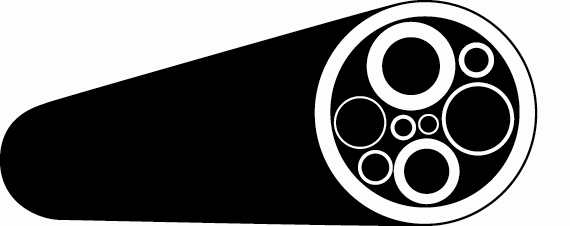 Phone: 716-874-5152 	Fax: 716-874-2882CREDIT REFERENCES:Prudential Stainless & Alloys					Avenel, NJ  07011 Phone:  1-800-631-9500   Fax: 732-750-0778Salzgitter Mannesman StainlessDallas, TX  75397Phone: (713) 466-7278   Fax: 713-466-0092Yarde MetalsSouthington, CT 06489Phone: (860) 406-6061   Fax: 860-628-6927 Penn Stainless Products, Inc.Quakertown, PA  18951Phone: (215) 536-3053   Fax: 215-536-3255BANKTD Canada Trust20 Milverton DriveMississauga, ON  L5R 3G2(905) 568-3600